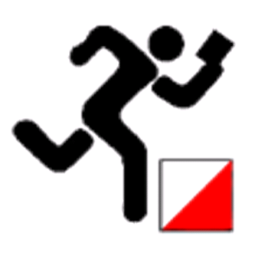 Tájékozódási futóverseny kiírásaSzombathelyi Tájfutó Csütörtök 1. fordulóA verseny időpontja:	2014. október 02.A verseny helyszíne:	Szombathely, Szent István Park, Szent István szobornál a Kálvária templom alatti részen Szombathely, Kálvária utca végeA verseny rendezője:	Vas Megyei Tájfutó Szövetség és SzoESe Tájfutó szakosztályaKategóriák: fiú/lány alsós, felsős, középiskolás és felnőttA pálya	kb. 2 kmB pálya	kb. 1 kmTérkép, terep: 1:4 000, helyesbítés 2013-ban helyesbített, parktérkép.A versenynek nincs díjazása: 	Az eredményeket e-mail-ban elküldjük. (Összetett értékelés lesz!)Részvételi költség: 		Helyszínen 500 Ft/fő; előnevezés, hétfő éjfélig 300 Ft/főNevezés:		2014.szeptember 29-ig. (hétfő)			geosits.beatrix@gmail.comNevezést csak írásban fogadunk el. Nevezéskor a következő adatokat kérjük megadni: iskola/egyesület, név, születési idő, pálya megnevezése. Tervezett "0" idő:			15,00Utolsó rajtolási lehetőség:		17,00Rajtlista nincs, mindenki akkor indul, amikor szeretne, de egy pályán a minimális indítási időköz 1 perc.A versenyen mindenki saját felelősségére vesz részt. JÓ VERSENYZÉST KÍVÁN A RENDEZŐSÉG !